ПРЕДСТАВИТЕЛЬНОЕ СОБРАНИЕКУРСКОГО РАЙОНА КУРСКОЙ ОБЛАСТИРЕШЕНИЕот 30 октября 2017г.			г.Курск			             № 27-3-202Об инициативе по изменению границ муниципальных образований Курской области: городского округа «Город Курск»  Курской области, муниципального образования «Нижнемедведицкий сельсовет» Курского района Курской области»В соответствии со статьей 12 Федерального закона от 06.10.2003г. №131-ФЗ «Об общих принципах организации местного самоуправления в Российской Федерации», статьей 6 Закона Курской области от 21.12.2005г. №99-ЗКО «О порядке рассмотрения вопросов преобразования муниципальных образований в Курской области и изменения границ муниципального образования», Уставом муниципального района «Курский район» Курской области, Представительное Собрание Курского района Курской области РЕШИЛО:1. Согласиться с инициативой по изменению границ муниципальных образований Курской области: городского округа «Город Курск»  Курской области, муниципального образования «Нижнемедведицкий сельсовет» Курского района Курской области путем отнесения автомобильной дороги «Курск-п.Искра»-Чаплыгина-Алябьево на участке км1+600 – км2+140 и прилегающей к ней территории Нижнемедведицкого сельсовета Курского района к территории городского округа «Город Курск» в соответствии с прилагаемой схемой.2. Опубликовать настоящее решение в газете «Сельская новь».3. Настоящее решение вступает в силу после его опубликования в газете «Сельская новь».Председатель Представительного СобранияКурского района Курской области					       А.Н. ПашутинГлава Курского района Курской области                                        В.М.РыжиковПриложениек решению Представительного СобранияКурского района Курской областиот 30.10.2017г. № 27-3-202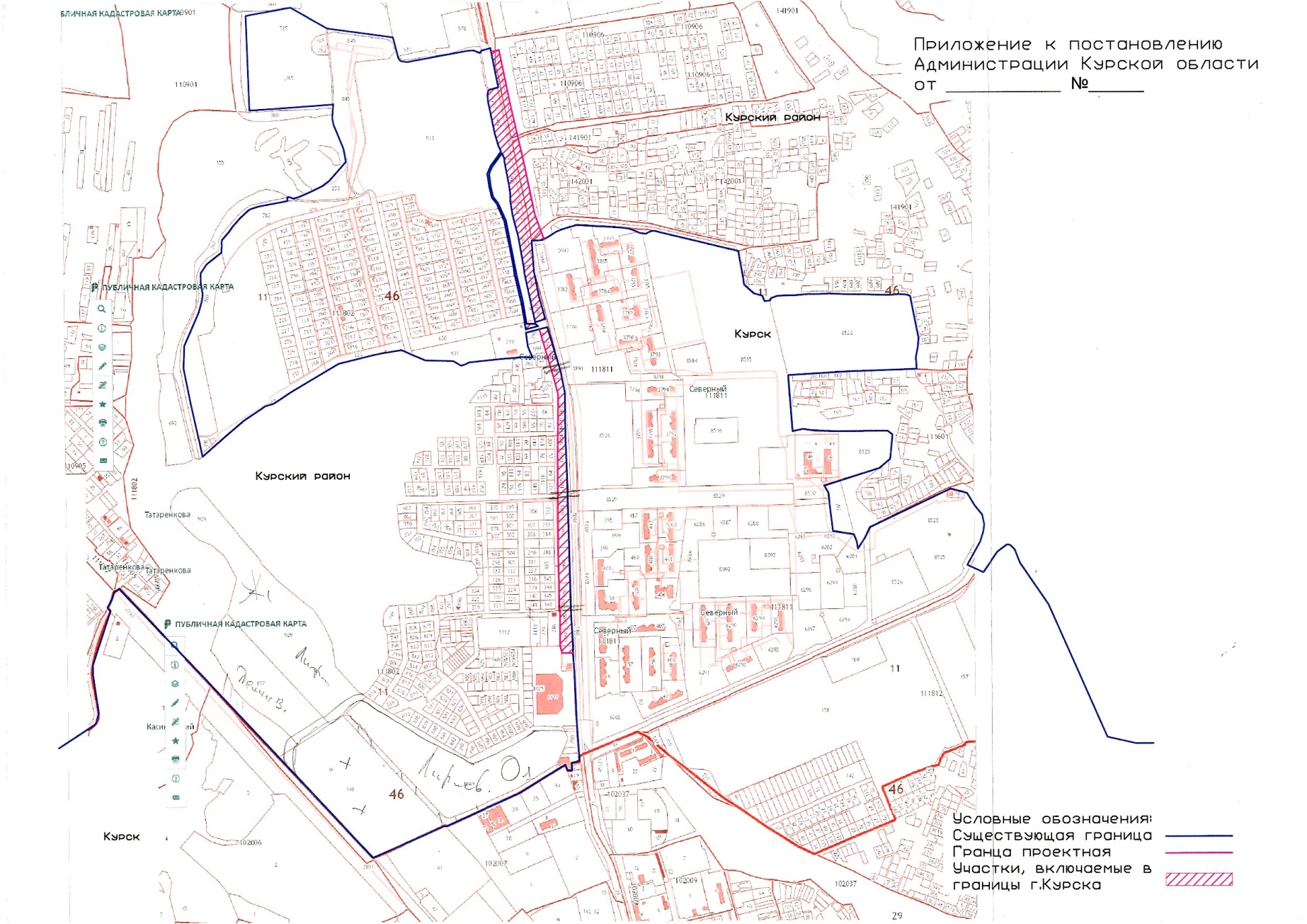 